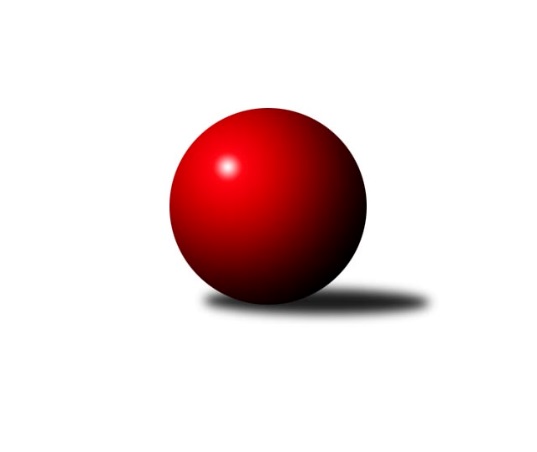 Č.16Ročník 2015/2016	20.5.2024 Bundesliga Opava 2015/2016Statistika 16. kolaTabulka družstev:		družstvo	záp	výh	rem	proh	skore	sety	průměr	body	plné	dorážka	chyby	1.	bufet Pája	16	14	1	1	102.0 : 26.0 	(0.0 : 0.0)	1548	29	1548	0	0	2.	Mustangové	16	13	1	2	96.0 : 31.0 	(0.0 : 0.0)	1530	27	1530	0	0	3.	Isotra	16	13	0	3	88.0 : 39.0 	(0.0 : 0.0)	1510	26	1510	0	0	4.	Hobes	16	11	0	5	83.0 : 45.0 	(0.0 : 0.0)	1481	22	1481	0	0	5.	Orel Stěbořice	16	9	1	6	72.0 : 56.0 	(0.0 : 0.0)	1387	19	1387	0	0	6.	Sako	16	6	0	10	53.0 : 75.0 	(0.0 : 0.0)	1333	12	1333	0	0	7.	Agipp	16	5	0	11	49.0 : 79.0 	(0.0 : 0.0)	1318	10	1318	0	0	8.	Red elefant	16	4	1	11	52.0 : 76.0 	(0.0 : 0.0)	1350	9	1350	0	0	9.	Pauta	16	2	0	14	24.0 : 104.0 	(0.0 : 0.0)	1242	4	1242	0	0	10.	Zrapos	16	1	0	15	20.0 : 108.0 	(0.0 : 0.0)	1211	2	1211	0	0Tabulka doma:		družstvo	záp	výh	rem	proh	skore	sety	průměr	body	maximum	minimum	1.	bufet Pája	8	7	0	1	50.0 : 14.0 	(0.0 : 0.0)	1557	14	1702	1425	2.	Isotra	8	7	0	1	46.0 : 17.0 	(0.0 : 0.0)	1514	14	1591	1456	3.	Mustangové	8	6	1	1	48.0 : 16.0 	(0.0 : 0.0)	1511	13	1576	1443	4.	Hobes	8	5	0	3	38.0 : 26.0 	(0.0 : 0.0)	1465	10	1537	1410	5.	Orel Stěbořice	8	4	1	3	36.0 : 28.0 	(0.0 : 0.0)	1371	9	1480	1203	6.	Agipp	8	4	0	4	32.0 : 32.0 	(0.0 : 0.0)	1317	8	1373	1242	7.	Sako	8	4	0	4	30.0 : 34.0 	(0.0 : 0.0)	1360	8	1469	1282	8.	Red elefant	8	3	0	5	29.0 : 35.0 	(0.0 : 0.0)	1331	6	1382	1291	9.	Pauta	9	2	0	7	16.0 : 56.0 	(0.0 : 0.0)	1254	4	1321	1201	10.	Zrapos	7	1	0	6	11.0 : 45.0 	(0.0 : 0.0)	1204	2	1317	1115Tabulka venku:		družstvo	záp	výh	rem	proh	skore	sety	průměr	body	maximum	minimum	1.	bufet Pája	8	7	1	0	52.0 : 12.0 	(0.0 : 0.0)	1540	15	1665	1447	2.	Mustangové	8	7	0	1	48.0 : 15.0 	(0.0 : 0.0)	1550	14	1623	1505	3.	Hobes	8	6	0	2	45.0 : 19.0 	(0.0 : 0.0)	1496	12	1562	1422	4.	Isotra	8	6	0	2	42.0 : 22.0 	(0.0 : 0.0)	1507	12	1567	1447	5.	Orel Stěbořice	8	5	0	3	36.0 : 28.0 	(0.0 : 0.0)	1404	10	1441	1337	6.	Sako	8	2	0	6	23.0 : 41.0 	(0.0 : 0.0)	1305	4	1373	1235	7.	Red elefant	8	1	1	6	23.0 : 41.0 	(0.0 : 0.0)	1370	3	1421	1303	8.	Agipp	8	1	0	7	17.0 : 47.0 	(0.0 : 0.0)	1319	2	1349	1242	9.	Pauta	7	0	0	7	8.0 : 48.0 	(0.0 : 0.0)	1226	0	1293	1106	10.	Zrapos	9	0	0	9	9.0 : 63.0 	(0.0 : 0.0)	1217	0	1310	1165Tabulka podzimní části:		družstvo	záp	výh	rem	proh	skore	sety	průměr	body	doma	venku	1.	bufet Pája	9	8	1	0	59.0 : 13.0 	(0.0 : 0.0)	1528	17 	4 	0 	0 	4 	1 	0	2.	Mustangové	9	8	1	0	56.0 : 16.0 	(0.0 : 0.0)	1519	17 	5 	1 	0 	3 	0 	0	3.	Isotra	9	7	0	2	47.0 : 25.0 	(0.0 : 0.0)	1513	14 	4 	0 	1 	3 	0 	1	4.	Hobes	9	6	0	3	48.0 : 24.0 	(0.0 : 0.0)	1477	12 	4 	0 	1 	2 	0 	2	5.	Orel Stěbořice	9	4	1	4	38.0 : 34.0 	(0.0 : 0.0)	1368	9 	1 	1 	2 	3 	0 	2	6.	Red elefant	9	3	1	5	34.0 : 38.0 	(0.0 : 0.0)	1351	7 	2 	0 	3 	1 	1 	2	7.	Sako	9	2	0	7	26.0 : 46.0 	(0.0 : 0.0)	1314	4 	0 	0 	3 	2 	0 	4	8.	Agipp	9	2	0	7	21.0 : 51.0 	(0.0 : 0.0)	1313	4 	2 	0 	2 	0 	0 	5	9.	Pauta	9	2	0	7	17.0 : 55.0 	(0.0 : 0.0)	1241	4 	2 	0 	4 	0 	0 	3	10.	Zrapos	9	1	0	8	14.0 : 58.0 	(0.0 : 0.0)	1224	2 	1 	0 	2 	0 	0 	6Tabulka jarní části:		družstvo	záp	výh	rem	proh	skore	sety	průměr	body	doma	venku	1.	bufet Pája	7	6	0	1	43.0 : 13.0 	(0.0 : 0.0)	1575	12 	3 	0 	1 	3 	0 	0 	2.	Isotra	7	6	0	1	41.0 : 14.0 	(0.0 : 0.0)	1507	12 	3 	0 	0 	3 	0 	1 	3.	Mustangové	7	5	0	2	40.0 : 15.0 	(0.0 : 0.0)	1544	10 	1 	0 	1 	4 	0 	1 	4.	Hobes	7	5	0	2	35.0 : 21.0 	(0.0 : 0.0)	1485	10 	1 	0 	2 	4 	0 	0 	5.	Orel Stěbořice	7	5	0	2	34.0 : 22.0 	(0.0 : 0.0)	1413	10 	3 	0 	1 	2 	0 	1 	6.	Sako	7	4	0	3	27.0 : 29.0 	(0.0 : 0.0)	1358	8 	4 	0 	1 	0 	0 	2 	7.	Agipp	7	3	0	4	28.0 : 28.0 	(0.0 : 0.0)	1324	6 	2 	0 	2 	1 	0 	2 	8.	Red elefant	7	1	0	6	18.0 : 38.0 	(0.0 : 0.0)	1349	2 	1 	0 	2 	0 	0 	4 	9.	Pauta	7	0	0	7	7.0 : 49.0 	(0.0 : 0.0)	1242	0 	0 	0 	3 	0 	0 	4 	10.	Zrapos	7	0	0	7	6.0 : 50.0 	(0.0 : 0.0)	1195	0 	0 	0 	4 	0 	0 	3 Zisk bodů pro družstvo:		jméno hráče	družstvo	body	zápasy	v %	dílčí body	sety	v %	1.	Jiří Staněk 	Isotra  	15	/	16	(94%)	0	/	0	(0%)	2.	Jindřich Hanel 	Orel Stěbořice  	14	/	16	(88%)	0	/	0	(0%)	3.	Zdeněk Chlopčík 	Mustangové  	13	/	15	(87%)	0	/	0	(0%)	4.	Břetislav Mrkvica 	Mustangové  	11	/	12	(92%)	0	/	0	(0%)	5.	Jaromír Martiník 	Hobes  	11	/	13	(85%)	0	/	0	(0%)	6.	Jan Štencel 	Orel Stěbořice  	11	/	15	(73%)	0	/	0	(0%)	7.	Jan Komárek st. 	Orel Stěbořice  	11	/	15	(73%)	0	/	0	(0%)	8.	Josef Hendrych 	Isotra  	10	/	12	(83%)	0	/	0	(0%)	9.	Oldřich Berger 	Agipp 	10	/	12	(83%)	0	/	0	(0%)	10.	Miroslav Procházka 	Hobes  	10	/	13	(77%)	0	/	0	(0%)	11.	Pavel Martinec 	Mustangové  	10	/	14	(71%)	0	/	0	(0%)	12.	Patrik Martinek 	Orel Stěbořice  	10	/	15	(67%)	0	/	0	(0%)	13.	Michal Markus 	bufet Pája  	9	/	9	(100%)	0	/	0	(0%)	14.	Petr Hendrych 	Sako  	9	/	10	(90%)	0	/	0	(0%)	15.	Milan Jahn 	bufet Pája  	9	/	11	(82%)	0	/	0	(0%)	16.	Petr Číž 	Mustangové  	9	/	12	(75%)	0	/	0	(0%)	17.	Ivo Harasim 	Red elefant 	9	/	14	(64%)	0	/	0	(0%)	18.	Jindřiška Kadlecová 	Isotra  	9	/	16	(56%)	0	/	0	(0%)	19.	Aleš Staněk 	Isotra  	8.5	/	10	(85%)	0	/	0	(0%)	20.	Michal Blažek 	bufet Pája  	8	/	9	(89%)	0	/	0	(0%)	21.	Vladimír Klein 	Red elefant 	8	/	15	(53%)	0	/	0	(0%)	22.	Milan Vaněk ml. 	bufet Pája  	7	/	8	(88%)	0	/	0	(0%)	23.	Jana Martiníková 	Hobes  	7	/	8	(88%)	0	/	0	(0%)	24.	Maciej Basista 	bufet Pája  	7	/	10	(70%)	0	/	0	(0%)	25.	Lída Rychlá 	Sako  	7	/	14	(50%)	0	/	0	(0%)	26.	Vladimír Kozák 	Red elefant 	7	/	14	(50%)	0	/	0	(0%)	27.	Josef Matušek 	bufet Pája  	6	/	7	(86%)	0	/	0	(0%)	28.	Petr Bracek ml. 	bufet Pája  	6	/	7	(86%)	0	/	0	(0%)	29.	Tomáš Valíček 	bufet Pája  	6	/	8	(75%)	0	/	0	(0%)	30.	Dominik Chovanec 	Pauta  	6	/	9	(67%)	0	/	0	(0%)	31.	Josef Kašpar 	Hobes  	6	/	10	(60%)	0	/	0	(0%)	32.	Rudolf Tvrdoň 	Mustangové  	6	/	12	(50%)	0	/	0	(0%)	33.	Tomáš Heinz 	Sako  	6	/	13	(46%)	0	/	0	(0%)	34.	Pavel Vašek 	Isotra  	6	/	13	(46%)	0	/	0	(0%)	35.	Jan Láznička 	Agipp 	6	/	14	(43%)	0	/	0	(0%)	36.	Petr Wirkotch 	Zrapos  	6	/	15	(40%)	0	/	0	(0%)	37.	Karel Michálka 	Red elefant 	6	/	15	(40%)	0	/	0	(0%)	38.	Barbora Víchová 	Isotra  	6	/	15	(40%)	0	/	0	(0%)	39.	Svatopluk Kříž 	Mustangové  	5.5	/	8	(69%)	0	/	0	(0%)	40.	Dana Lamichová 	Mustangové  	5	/	9	(56%)	0	/	0	(0%)	41.	Jaroslav Schwan 	Agipp 	5	/	9	(56%)	0	/	0	(0%)	42.	Jana Kašparová 	Hobes  	5	/	10	(50%)	0	/	0	(0%)	43.	David Schiedek 	Hobes  	5	/	11	(45%)	0	/	0	(0%)	44.	Martin Mocek 	Agipp 	5	/	11	(45%)	0	/	0	(0%)	45.	Milan Franer 	bufet Pája  	4	/	4	(100%)	0	/	0	(0%)	46.	Václav Boháčik 	Mustangové  	4	/	4	(100%)	0	/	0	(0%)	47.	Vlastimil Kotrla 	Hobes  	4	/	5	(80%)	0	/	0	(0%)	48.	Miroslava Hendrychová 	Sako  	4	/	5	(80%)	0	/	0	(0%)	49.	Jana Tvrdoňová 	Mustangové  	4	/	5	(80%)	0	/	0	(0%)	50.	Martin Koraba 	Hobes  	4	/	7	(57%)	0	/	0	(0%)	51.	Jiří Breksa 	Pauta  	4	/	10	(40%)	0	/	0	(0%)	52.	Vladislav Kobelár 	Red elefant 	4	/	11	(36%)	0	/	0	(0%)	53.	Patrik Predmeský 	Zrapos  	4	/	14	(29%)	0	/	0	(0%)	54.	Zuzana Predmeská 	Zrapos  	4	/	15	(27%)	0	/	0	(0%)	55.	Jakub Hendrych 	Isotra  	3	/	4	(75%)	0	/	0	(0%)	56.	Josef Plšek 	Mustangové  	3	/	5	(60%)	0	/	0	(0%)	57.	Vladimír Peter 	bufet Pája  	3	/	5	(60%)	0	/	0	(0%)	58.	Pavel Illík 	Agipp 	3	/	5	(60%)	0	/	0	(0%)	59.	Tomáš Piekarczyk 	Red elefant 	3	/	6	(50%)	0	/	0	(0%)	60.	Šárka Bainová 	Sako  	3	/	6	(50%)	0	/	0	(0%)	61.	Josef Klech 	Hobes  	3	/	7	(43%)	0	/	0	(0%)	62.	Miroslav Frkal 	Agipp 	3	/	8	(38%)	0	/	0	(0%)	63.	Radek Vícha 	Agipp 	3	/	8	(38%)	0	/	0	(0%)	64.	Tomáš Voznička 	Red elefant 	3	/	10	(30%)	0	/	0	(0%)	65.	Pavel Budík 	Pauta  	3	/	10	(30%)	0	/	0	(0%)	66.	David Hrin 	Sako  	3	/	10	(30%)	0	/	0	(0%)	67.	Petr Salich 	Sako  	3	/	11	(27%)	0	/	0	(0%)	68.	Petr Mrkvička 	Zrapos  	3	/	13	(23%)	0	/	0	(0%)	69.	Vilibald Marker 	Sako  	3	/	15	(20%)	0	/	0	(0%)	70.	Petr Kozák 	Hobes  	2	/	2	(100%)	0	/	0	(0%)	71.	Vladimír Valenta 	Isotra  	2	/	2	(100%)	0	/	0	(0%)	72.	Martin Weiss 	Hobes  	2	/	2	(100%)	0	/	0	(0%)	73.	Martin Orálek 	bufet Pája  	2	/	2	(100%)	0	/	0	(0%)	74.	Radek Hendrych 	Isotra  	2	/	3	(67%)	0	/	0	(0%)	75.	Ivo Montag 	Agipp 	2	/	4	(50%)	0	/	0	(0%)	76.	Jaroslav Lakomý 	Hobes  	2	/	5	(40%)	0	/	0	(0%)	77.	Jan Komárek ml. 	Orel Stěbořice  	2	/	5	(40%)	0	/	0	(0%)	78.	Jan Salich 	Sako  	2	/	5	(40%)	0	/	0	(0%)	79.	Marta Andrejčáková 	Pauta  	2	/	6	(33%)	0	/	0	(0%)	80.	Barbora Mocková 	Pauta  	2	/	8	(25%)	0	/	0	(0%)	81.	Jaroslav Graca 	Orel Stěbořice  	2	/	11	(18%)	0	/	0	(0%)	82.	Zdeněk Bajer 	Pauta  	2	/	11	(18%)	0	/	0	(0%)	83.	Petr Berger 	Orel Stěbořice  	2	/	12	(17%)	0	/	0	(0%)	84.	Vratislav Černý 	Orel Stěbořice  	1	/	1	(100%)	0	/	0	(0%)	85.	Pavel Gřesek 	bufet Pája  	1	/	1	(100%)	0	/	0	(0%)	86.	Pavel Jašek 	bufet Pája  	1	/	2	(50%)	0	/	0	(0%)	87.	Přemysl Žáček 	bufet Pája  	1	/	2	(50%)	0	/	0	(0%)	88.	Michal Burda 	Orel Stěbořice  	1	/	3	(33%)	0	/	0	(0%)	89.	Josef Matušek 	bufet Pája  	1	/	3	(33%)	0	/	0	(0%)	90.	Roman Škrobánek 	bufet Pája  	1	/	3	(33%)	0	/	0	(0%)	91.	Svatopluk Sedláček 	Red elefant 	1	/	3	(33%)	0	/	0	(0%)	92.	Erich Stavař 	Isotra  	1	/	4	(25%)	0	/	0	(0%)	93.	Jiří Novák 	Zrapos  	1	/	5	(20%)	0	/	0	(0%)	94.	Pavel Proske 	Red elefant 	1	/	6	(17%)	0	/	0	(0%)	95.	Marta Špačková 	Sako  	1	/	6	(17%)	0	/	0	(0%)	96.	Marek Montag 	Agipp 	1	/	10	(10%)	0	/	0	(0%)	97.	Marie Holešová 	Pauta  	1	/	14	(7%)	0	/	0	(0%)	98.	Jaroslav Čerevka 	Agipp 	1	/	14	(7%)	0	/	0	(0%)	99.	Radek Gregořica 	Agipp 	0	/	1	(0%)	0	/	0	(0%)	100.	Vítězslav Stanovský 	Isotra  	0	/	1	(0%)	0	/	0	(0%)	101.	Filip Jahn 	bufet Pája  	0	/	1	(0%)	0	/	0	(0%)	102.	Jindřiška Swaczynová 	Hobes  	0	/	1	(0%)	0	/	0	(0%)	103.	Antonín Kříž 	Orel Stěbořice  	0	/	1	(0%)	0	/	0	(0%)	104.	Eliška Pavelková 	Sako  	0	/	1	(0%)	0	/	0	(0%)	105.	Miroslava Chmelařová 	Hobes  	0	/	2	(0%)	0	/	0	(0%)	106.	Jan Štencel ml. 	Orel Stěbořice  	0	/	2	(0%)	0	/	0	(0%)	107.	Petr Wágner 	Zrapos  	0	/	2	(0%)	0	/	0	(0%)	108.	Jarmila Bučková 	Pauta  	0	/	2	(0%)	0	/	0	(0%)	109.	Jan Kořený 	Red elefant 	0	/	2	(0%)	0	/	0	(0%)	110.	Lenka Markusová 	bufet Pája  	0	/	4	(0%)	0	/	0	(0%)	111.	Petra Chřibková 	Pauta  	0	/	5	(0%)	0	/	0	(0%)	112.	Petr Platzek 	Pauta  	0	/	6	(0%)	0	/	0	(0%)	113.	Lenka Nevřelová 	Pauta  	0	/	7	(0%)	0	/	0	(0%)	114.	Miroslav Toman 	Pauta  	0	/	8	(0%)	0	/	0	(0%)	115.	Žofia Škropeková 	Zrapos  	0	/	16	(0%)	0	/	0	(0%)	116.	Josef Satke 	Zrapos  	0	/	16	(0%)	0	/	0	(0%)Průměry na kuželnách:		kuželna	průměr	plné	dorážka	chyby	výkon na hráče	1.	HB, 1-4	1391	1391	0	0.0	(231.8)Nejlepší výkony na kuželnách:HB, 1-4bufet Pája 	1702	16. kolo	Jiří Staněk 	Isotra 	317	5. kolobufet Pája 	1665	3. kolo	Petr Hendrych 	Sako 	303	10. kolobufet Pája 	1662	12. kolo	Maciej Basista 	bufet Pája 	303	16. kolobufet Pája 	1627	13. kolo	Michal Markus 	bufet Pája 	303	2. koloMustangové 	1623	11. kolo	Petr Bracek ml. 	bufet Pája 	302	12. kolobufet Pája 	1608	4. kolo	Milan Vaněk ml. 	bufet Pája 	301	16. koloIsotra 	1591	5. kolo	Petr Hendrych 	Sako 	301	15. kolobufet Pája 	1589	11. kolo	Jiří Staněk 	Isotra 	300	4. koloMustangové 	1576	3. kolo	Jiří Staněk 	Isotra 	298	10. koloIsotra 	1572	13. kolo	Josef Matušek 	bufet Pája 	298	13. koloČetnost výsledků:	8 : 0	8x	7 : 1	12x	6 : 2	18x	5 : 3	4x	5 : 2	1x	4 : 4	2x	3 : 5	6x	2 : 6	9x	1 : 7	11x	0 : 8	9x